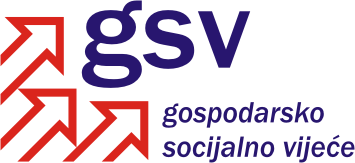 Broj: 08/11Zagreb, 09. lipnja 2011.Povjerenstvo za održivi razvoj, poticanje gospodarstva, energetiku i klimatske promjeneSukladno članku 39. Poslovnika o radu Gospodarsko-socijalnog vijeća i njegovih radnih tijela, a u vezi članka 30. Poslovnika Povjerenstvo za održivi razvoj, poticanje gospodarstva, energetiku i klimatske promjene na 2. sjednici održanoj 9. lipnja 2011. godine razmatralo je Nacrt prijedloga zakona o javnoj nabavi.Na osnovi rasprave članova Povjerenstva utvrđen je slijedećiZAKLJUČAKPovjerenstvo za održivi razvoj, poticanje gospodarstva, energetiku i klimatske promjene primilo je na znanje Nacrt prijedloga zakona o javnoj nabavi, uz primjedbe koje su dostavljene u pisanom obliku od strane Hrvatske udruge poslodavaca te utvrđivanje dodatnog roka za dostavu očitovanja sindikalnih središnjica do 15. lipnja 2011. godine.Po isteku dodatnog roka za dostavu očitovanja, Predlagatelj zakona, Ministarstvo gospodarstva, rada i poduzetništva, dostavit će u razumnom roku svoje pisano očitovanje o prihvaćenim i neprihvaćenim prijedlozima socijalnih partnera Uredu za socijalno partnerstvo u RH.Koordinator Povjerenstvamr.sc. Bernard Jakelić, v.r.